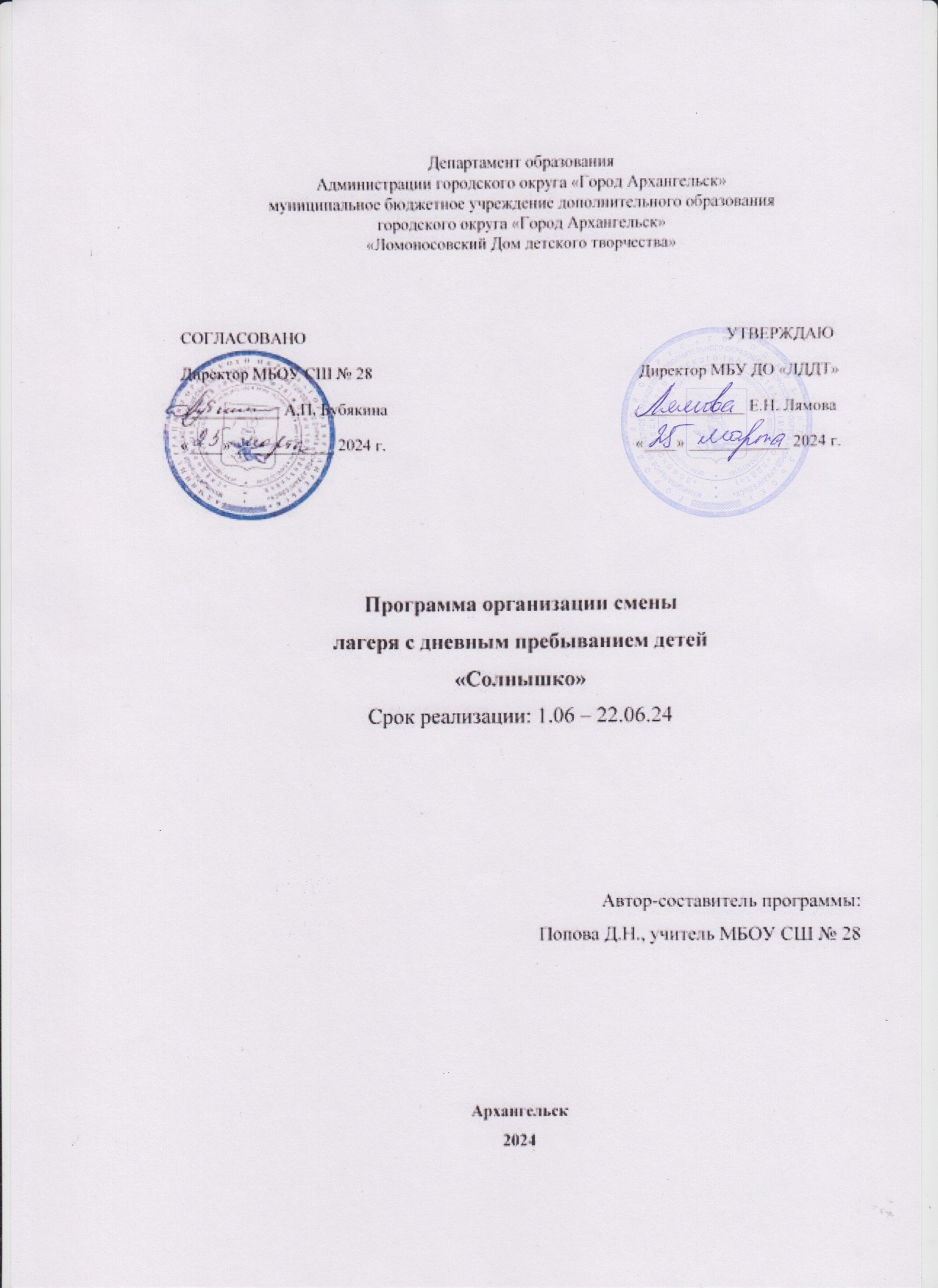 Пояснительная записка Обеспечение занятости детей в период летних каникул является приоритетным направлением государственной политики в области образования и воспитания детей и подростков. Лагерь с дневным пребыванием учащихся следует рассматривать как этап его жизни, предполагающий создание условий не только для физического оздоровления, но и для личностного роста человека. Лагерь дневного пребывания детей, организованный на базе МБУ ДО «ЛДДТ» - это место, где может быть очень эффективно построена работа по включению ребенка в разностороннюю творческую деятельность, с максимальной пользой для здоровья и реализации творческих способностей.Профиль лагеря: экологический.Программа  обусловлена возрастными особенностями детей: разносторонними интересами, любознательностью, увлеченностью, инициативностью. Одним из условий формирования экологической культуры подрастающего поколения является создание единой системы теоретических и практических видов деятельности: учебной, исследовательской, игровой, общественно-полезной. Работа экологического лагеря способствует так же расширению и углублению знаний о природе; вырабатывает умения оценивать состояние окружающей среды, формирует и развивает умения реальной природоохранной деятельности.  Программа разработана с учетом следующих законодательных нормативно-правовых документов:Федеральный закон от 29.12.2012 № 273-ФЗ "Об образовании в Российской Федерации".Федеральный закон от 24.07.1998 № 124-ФЗ "Об основных гарантиях прав ребенка в Российской Федерации".Федеральный закон от 24.06.1999 № 120-ФЗ "Об основах системы профилактики безнадзорности и правонарушений несовершеннолетних".Стратегия развития воспитания в Российской Федерации на период до 2025 года, утвержденная распоряжением Правительства Российской Федерации от 29.05.2015 № 996-р.5. Постановление главного санитарного врача РФ № 28 от 28.09.2020 «Об утверждении    СП.2.4.3648-20 «Санитарно-эпидемиологические требования к организациям воспитания и обучения, отдыха и оздоровления детей и молодежи».Сведения об организаторе лагеря:Организатор отдыха и оздоровления детей – муниципальное бюджетное учреждение дополнительного образования городского округа «Город Архангельск» «Ломоносовский Дом детского творчества», на базе  -  МБОУ СШ № 28 (ул.Воронина, д.28, корп.1)Участники программы:Лагерь комплектуется на  июнь 2024 года из числа учащихся 7-12 лет, продолжительность смены  18 дней, количество детей - 125. При комплектовании особое внимание уделяется детям из малообеспеченных, неполных семей, детям, находящимся в трудной жизненной ситуации, а также детям участников СВО.Цель и задачи программыЦель: создание условий для полноценного летнего отдыха детей и одновременного экологического воспитания, укрепление физического, психического и эмоционального здоровья детей.Задачи:- воспитание у школьников бережного отношения к природе;- формирование эстетического отношения к окружающей среде;- укрепление здоровья.В работу летнего оздоровительного лагеря обязательно включаются мероприятия, направленные на пропаганду здорового образа жизни, правильного питания,  на патриотическое и правовое воспитание, а также на профилактику дорожно-транспортного травматизма и правонарушений среди детей. Основные направления работы в лагереСодержание  программыДанная программа по своей направленности является комплексной, т. е. включает в себя разноплановую деятельность, объединяет различные направления оздоровления, отдыха и воспитания детей в условиях оздоровительного лагеря.  В рамках программы будет реализована программа воспитания лагеря, целью которой является создание условий для личностного развития, самоопределения и социализации обучающихся на основе социокультурных, духовно-нравственных ценностей и принятых в российском обществе правил и норм поведения в интересах человека, семьи, общества и государства, формирование у обучающихся чувства патриотизма, гражданственности, уважения к памяти защитников Отечества и подвигам Героев Отечества, закону и правопорядку, человеку труда и старшему поколению, взаимного уважения, бережного отношения к культурному наследию и традициям многонационального народа Российской Федерации, природе и окружающей среде.По продолжительности программа является краткосрочной, т. е. реализуется в течение лагерной смены 18 дней.Сроки реализации программыI этап - февраль – май (организационный) – анализ состояния проблемы,планирования, разработка или корректировка программы организации смены. II этап - июнь (деятельностный 01 по 22 июня 2024 года) - координация действий, осуществление запланированных мероприятий.III этап - июль (аналитический) – анализ и подведение итогов работы, планирование на следующий год с учетом рекомендаций, выработанных в результате анализа. Распорядок дняПлан реализации программы Ресурсное обеспечение программыКадровое обеспечение деятельностиНачальник лагеря обеспечивает общее руководство деятельностью смены лагеря, создает безопасные условия для проведения образовательной и оздоровительной работы, занятости воспитанников, их трудовой деятельности.Воспитатели несут ответственность за жизнь и здоровье детей, соблюдение распорядка дня, норм санитарной и пожарной безопасности, организацию и содержание оздоровительно - воспитательной деятельности, работу органов самоуправления и проведения досуговых мероприятий в рамках программы деятельности отрядов.Педагоги-организаторы осуществляют воспитательную деятельность по плану лагеря, проводят мероприятия, следят за соблюдением режима дня, правил безопасного поведения, правил пожарной безопасности.Специальные кадры (медсестра) осуществляют специализированную педагогическую и медицинскую  деятельность в рамках функциональных обязательностей.Информационно-методическое обеспечение программыРазработана и собрана нормативно – правовая документация, регламентирующая деятельность лагеря.Разработаны должностные инструкции и инструкции по ТБ, ППБ, правилам безопасности проведения массовых мероприятий, проведения экскурсий, организации выхода и транспортировки детей и т.д.Разработана документация по работе лагеря: санитарно-эпидемиологическое заключение, акт о приемке лагеря, меню, график работы персонала, режим дня, договора с родителями, журналы инструктажей, журнал посещаемости детьми лагеря.Разработано программное и дидактическое обеспечение работы творческих мастерских,  библиотечки методической литературы по вопросам организации жизнедеятельности в лагере, разработки сценариев, вопросники диагностик.Разработаны планы лагерной смены.Оформляются различные профилактические информационные уголки: «Азбука здоровья», «Забота.Защита.Законность», «Безопасность ради жизни», фотозарисовки о прошедших днях и др.В оформлении отрядных комнат огромное поле деятельности предоставляется воспитанникам лагеря: изобретательство и творчество и отрядные комнаты становятся яркими, необычными, а главное очень уютными и комфортными для посетителей лагеря.Особенности материально-технического обеспеченияЛагерь обеспечиваются канцелярскими товарами, средствами личной гигиены, играми, спортивным инвентарем. В своей деятельности детский оздоровительный лагерь активно взаимодействует с социальными партнерами, привлекая их к организации и проведению мероприятий, используя их материальную,  культурную базу и возможности.Финансирование лагеря осуществляется из средств областного и городского бюджетов.Ожидаемые результаты- удовлетворенность родителей и детей качеством предоставляемой услуги;- общее оздоровление, укрепление здоровья детей через: соблюдение режима питания; витаминизацию организма; организацию игр и проведение мероприятий на свежем воздухе; отсутствие травматизма, пищевых отравлений и инфекционных заболеваний;- активное участие детей в мероприятиях, насыщенность программы лагеря социокультурными мероприятиями.Оценка эффективности реализации программыКритерии эффективности:реализация программы в полном объеме;заинтересованность педагогов и детей в реализации программы, благоприятный психологический климат;степень удовлетворенности участников программы.Для отслеживания результативности программы будут использованы следующие методы:анкетирование детей и родителей на начальном этапе и в конце смены с целью выявления уровня удовлетворенности предоставляемой услугой;наблюдение за поведением детей во время игр, позволяющее выявить уровень коммуникативности, заинтересованности мероприятиями, достижения;анализ заполнения «Экрана настроения»;анализ выполнения плана работы лагеря.В конце смены будет подготовлен аналитический отчет о результатах реализации программы, подготовлены фото и видео материалы.№НаправленияФормы проведения1Гражданско-патриотическоеМероприятия в рамках Дней единых действий.2ЗдоровьесберегающееСпортивная утренняя зарядка под музыку.Минутка здоровья, комплекс здоровьесберегающих упражнений. Комплекс спортивных мероприятий, витаминизация,  походы, беседы о ЗОЖ, игры, эстафеты.Краткосрочные дополнительные общеразвивающие программы «Основы плавания», «Безопасное детство»3ТворческоеМероприятия игровой направленности, конкурсы, посещение театров, выставок, мастер-классы и т.д.Элементы режима дняРасписание режима дня(с 8.30 до 14.30)Сбор детей, зарядка8.30-8.45Утренняя линейка8.45-9.00Завтрак9.00-9.30Работа по плану работы лагеря, культурно-массовые и оздоровительные мероприятия9.30-12.30Обед12.30-13.30Свободное время13.30-14.30Уход домой14.30ДеньМероприятиеПервый  день1 июня1. Регистрация детей. Торжественная линейка с выносом флага РФ2. Игры на знакомство. Знакомство с наставниками.3. Праздничный концерт «…», посвященный Дню защиты детейВторой день3 июня1. Встреча детей, минутка здоровья2. Создание экологических плакатов о своем отряде3. Инструктаж по технике безопасности4. Игры на свежем воздухеТретий день4 июня1. Встреча детей, минутка здоровья2.Рисование «Где я хочу побывать. Что я хочу увидеть»3. Игры на свежем воздухеЧетвертый день5 июня1.Встреча детей. Минутка здоровья, как ухаживать за руками2. Инструктаж «Как вести себя в лесу»3. Игры на свежем воздухеПятый день6 июня1. Встреча детей. Минутка здоровья2. «Экологический» диктант ко дню рождения А.С. Пушкина3. Игры на свежем воздухеШестой день7 июня1. Встреча детей. Минутка здоровья2. Фото-выставка «Моё домашнее животное»3. Игры на свежем воздухеСедьмой день8 июня1.Встреча детей. Минутка здоровья2. Беседа «Безопасно ездим на велосипеде»3. Игры на свежем воздухеВосьмой день10 июня1. Встреча детей. Минутка  безопасности2. Беседа «Переработка и сортировка отходов. Важно!»3. Игры на свежем воздухе4. Подготовка к Дню РоссииДевятый день11 июня1. Встреча детей. Минутка здоровья2.Викторина «Загадки природы»3.Игры на свежем воздухеДесятый день13 июня1. Встреча детей. Минутка здоровья2. День России. 3.Поздравление жителей города Архангельска с Днем России (запись онлайн)4. Игры на свежем воздухеОдиннадцатый день14 июня1. Встреча детей. Минутка здоровья. Разговор о правильном питании2. Весёлые старты «Спорт – это жизнь!»3. Игры на свежем воздухеДвенадцатый день15 июня1. Встреча детей. Минутка здоровья 2. Просмотр фильма «Чем богата наша область»3. Игры на свежем воздухеТринадцатый день17 июняВстреча детей. Минутка безопасности «Как вести себя на дороге?»2. Конкурс плакатов «Береги лес от пожара»3. Игры на свежем воздухеЧетырнадцатый день18 июняМинутка здоровьяПоле Чудес «Лекарственные растения»Игры на свежем воздухеПятнадцатый день19 июня1. Встреча детей. Минутка здоровья 2. Эстафета: «Здоровый образ жизни». 3. Игры на свежем воздухеШестнадцатый день20 июня1. Встреча детей. Минутка здоровья 2. Беседа «Глаза – главные помощники человека»3. Игры на свежем воздухеСемнадцатый день21 июня1. Встреча детей. Минутка здоровья 2. Сочинение стихов «Моя малая Родина»3. Игры на свежем воздухе. Восемнадцатый день22 июня1. День памяти и скорби. Чтение стихов, митинг, возложение цветов к мемориалу2. Закрытие лагерной смены. Награждение. Подведение итогов3. Игры на свежем воздухе